приглашает принять участие вVIII Республиканском конкурсе студенческих научных работ по интегрированному тематическому направлению «Науки о жизни»для студентов всех вузов Донецкой Народной РеспубликиИтоговое заедание конкурсной комиссии состоится 21-22 марта 2024 г.Цель конкурса – активизация научной работы студентов в области приоритетного научного направления в РФ – наук о жизни. Направления конкурса (отрасли и области знаний) – все темы, связанные с изучением живых объектов, признаков и свойств жизни: фундаментальная биология, актуальные вопросы наук о жизни, прикладная биология и биотехнологии, экотехнологии, биоэкология и охрана природы, образовательные технологии в науках о жизни. Условия и сроки проведения конкурсаНа конкурс подаются завершенные научно-исследовательские работы студентов или творческих коллективов (не более 2-х студентов), представляющие собой самостоятельно проведенные исследования по актуальным проблемам одного из указанных направлений, содержащие элементы новизны и оригинальности.Для участия в конкурсе необходимо представить не позднее 11 марта 2024 г. в оргкомитет конкурса научные работы студентов, победителей І (университетского/институтского) тура конкурса на адрес электронной почты andrey_safonov@mail.ruТребования к оформлению научных работНа конкурс подаются научные работы в электронном виде.Шрифт текста Times New Roman, межстрочный интервал 1.5, кегль 14, лист формата А4; поля – стандартные.Объем работы не должен превышать 25 страниц без учета приложений.Работа должна быть в pdf формате, иметь титульный лист, в котором фамилия, инициалы автора (авторов) и научного руководителя, название вуза заменяются шифром /шифр – не более двух слов/ (приложение 1); оглавление, список использованных источников информации и аннотацию (приложение 2);К научной работе прилагаются:– в отдельном файле в электронном виде в pdf формате под тем же шифром работы – сведения об авторе (авторах), научном руководителе работы (приложение 3);– копии (оттиски) научных публикаций автора по тематике конкурсной работы (при наличии);–  чертежи и иллюстрации, которые  должны быть скомпонованы на листе стандартного размера.Представление макетов и натурных экспонатов не предусмотрено.Научные работы оформляются на русском языке.Контакты оргкомитета: Телефоны: (949) 39-44-152; (062) 302-92-26; t.samareva@donnu.ru – Самарева Татьяна Николаевна, заведующая лабораторией по методическому обеспечению междисциплинарного обучения и стажировок ДонНУ; Телефон: (949) 321-77-45; andrey_safonov@mail.ru – Сафонов Андрей Иванович, заведующий кафедрой ботаники и экологии ДонГУ. ПОЛОЖЕНИЕо проведении Республиканского конкурса студенческих научных работ по интегрированному тематическому направлению "Науки о жизни"1. Общие положения1.1.Республиканский конкурс студенческих научных работ по интегрированному тематическому направлению «Науки о жизни» (далее –  Конкурс) проводится ежегодно с целью активизации научной работы студентов в области приоритетного научного направления в ДНР – наук о жизни. 1.2. Основными задачами Конкурса являются:- повышение  творческой активности студентов  в период обучения и подготовка к самостоятельной научно-исследовательской деятельности;- выявление научного потенциала  одаренных студентов, содействие реализации их способностей;- поиск и выбор программ, идей и предложений по повышению уровня жизни населения для возможной дальнейшей государственной поддержки  и(или) финансирования организациями и предприятиями различных форм собственности; - формирование команд для участия в международных конкурсах НИР.1.3. Организатором Конкурса является федеральное государственное бюджетное образовательное учреждение высшего образования «Донецкий государственный университет» (далее - ФГБОУ ВО «ДонГУ»).1.4. Конкурс проводится в 2 тура:– первый тур (отборочный) проводится в образовательных организациях высшего образования Донецкой народной республики (далее - ДНР). Все вопросы организации, проведения первого тура находятся в компетенции руководства образовательной организации высшего образования ДНР;– второй тур (республиканский) проводится в ФГБОУ ВО «ДонГУ»1.5. В Конкурсе могут принимать участие студенты и студенческие коллективы (не более двух человек в качестве авторов одной работы) любых форм обучения, направлений подготовки и специальностей образовательных организаций высшего  образования ДНР.1.6. Представление научных работ выпускников предыдущего учебного года не допускается. 1.7. Конкурс проводится по научным направлениям:– фундаментальная биология, – актуальные вопросы наук о жизни, – прикладная биология и биотехнологии,– биоэкология и охрана природы, – образовательные технологии в науках о жизни. 1.8. В Конкурсе принимают участие завершенные научно-исследовательские работы студентов, представляющие собой самостоятельно проведенные исследования по актуальным проблемам, содержащие элементы новизны и оригинальности, ранее не представлявшиеся для участия в Конкурсе.2. Руководство Конкурсом2.1. Для общего руководства, организации и проведения второго (республиканского) тура Конкурса формируются рабочие группы: оргкомитет, конкурсная комиссия. Составы рабочих групп Конкурса утверждаются приказом ректора ФГБОУ ВО «ДонГУ». 2.2. В состав оргкомитета входят председатель (проректор ФГБОУ ВО «ДонГУ»), заместитель председателя,  секретарь. 2.3. Оргкомитет: – определяет квоту на количество работ, выдвигаемых образовательными организациями;– осуществляет подготовку информационных писем, размещает информацию на сайте ФГБОУ ВО «ДонГУ», осуществляет рассылку писем по ОО ВО; – организует прием работ на конкурс;– обеспечивает своевременную передачу работ членам конкурсной   комиссии;– составляет отчет  об  итогах конкурса и информирует о его результатах участников.2.4. Для оценки студенческих научных работ и определения победителей и призеров создаётся конкурсная комиссия. В состав конкурсной комиссии входят: председатель комиссии (представитель ФГБОУ ВО «ДонГУ»), члены комиссии – научно-педагогические работники ФГБОУ ВО «ДонГУ», других образовательных организаций высшего образования, научных учреждений, предприятий, общественных организаций (по согласованию).2.5. Конкурсная комиссия имеет право организовывать в своем составе секции из экспертов соответствующего профиля; поручать отдельным образовательным организациям высшего образования, кафедрам и специалистам образовательных организаций высшего образования, научных (производственных) учреждений и организаций рассмотрение работ с последующим представлением. 3. Порядок проведения ІІ (республиканского) тура Конкурса3.1. Для проведения ІІ (республиканского) тура Конкурса биологический факультет ФГБОУ ВО «ДонГУ» формирует заявку.3.2. Сроки проведения Конкурса  устанавливаются биологическим факультетом  и утверждаются приказом ФГБОУ ВО «ДонГУ». 3.3. Информация о проведении Конкурса  рассылается оргкомитетом по электронной почте  в образовательные организации высшего образования и размещается на сайте ФГБОУ ВО «ДонГУ» (портал «Наука» http://science.donnu.ru/).3.4. ІІ (республиканский) тур Конкурса проводится в два этапа: первый этап (заочный) – рецензирование научных работ; второй этап (очный) – презентация научных работ  авторов лучших работ. Возможно проведение второго этапа с использованием дистанционных образовательных технологий по решению конкурсной комиссии. 4. Порядок рассмотрения и награждения конкурсных  работ4.1. Научные работы студентов-победителей І (отборочного) тура направляются в ФГБОУ ВО «ДонГУ» для участия во ІІ туре. Дата представления научных работ указывается в информационном письме  оргкомитета.4.2. Конкурсная комиссия передает научные работы на рецензирование (приложение 4) специалистам по профилю темы  конкурсной  работы.     4.3. Представленные на Конкурс научные работы оцениваются рецензентом  по соответствующим критериям (приложение № 5).      4.4. Рецензент заполняет оценочный бланк (приложение № 6) и вместе с рецензией передает ответственному секретарю оргкомитета.4.5. На основании баллов оценочных критериев конкурсная комиссия на своем заседании определяет участников второго этапа. 4.6. Оргкомитет Конкурса направляет в образовательные организации  высшего образования по электронной почте приглашение студентам – участникам второго этапа конкурса, не позднее 10 дней до даты проведения очного этапа Конкурса. 4.7. Конкурсная комиссия на заключительном заседании (при наличии на данном заседании не менее 50% состава) на основе обсуждения научных работ, представленных авторами второго этапа республиканского тура, большинством голосов принимает решение открытым голосованием о награждении лучших научных работ. При равном количестве голосов голос председателя является решающим.4.8. Конкурсная комиссия имеет право выдвигать для награждения дипломами  ФГБОУ ВО «ДонГУ» по отдельным направлениям или группам направлений 25% студентов от общего количества авторов, из них: дипломами за І место – 20%, дипломами  за II место – 30%, дипломами  за III место – 50%.4.9. По представлению конкурсной комиссии авторы научных работ могут награждаться поощрительными дипломами. Авторы конкурсных работ, награжденные поощрительными дипломами, являются призерами Конкурса.4.10. Решение конкурсной комиссии о победителях, призерах Конкурса оформляется протоколом.4.11. Участникам Конкурса оргкомитет может выдавать сертификаты участников. 4.12. Поощрительные дипломы и сертификаты подписываются председателем оргкомитета.4.13. Научным руководителям студентов-победителей Конкурса объявляется благодарность приказом ректора ФГБОУ ВО «ДонГУ». 4.14. Оргкомитет направляет в научно-исследовательскую часть  ФГБОУ ВО «ДонГУ»  итоговый протокол конкурсной комиссии и отчет о проведении Конкурса согласно установленной форме. 4.15. Списки победителей, призеров Конкурса утверждаются приказом ФГБОУ ВО «ДонГУ» и размещаются  на сайте ФГБОУ ВО «ДонГУ» (портал «Наука») http://science.donnu.ru/)..5. Требования к оформлению  научной работы5.1. Текст печатается шрифтом Times New Roman, межстрочный интервал 1,5, кегль 14, лист формата А4;  поля (все по ).5.2. Объем работы не должен превышать 25 страниц без учета приложений.5.3. Работа должна быть в электронном виде в pdf формате, иметь титульный лист, в котором фамилия, инициалы автора (авторов) и научного руководителя, название вуза заменяются шифром /шифр – не более двух слов/ (приложение 1); оглавление, список использованных источников информации и аннотацию (приложение 2);5.4. К научной работе прилагаются:– в электронном виде в pdf формате под тем же шифром работы сведения об авторе (авторах), научном руководителе работы (приложение 3);– копии (оттиски) научных публикаций автора по тематике конкурсной работы (при наличии);–  чертежи и иллюстрации, которые  должны быть скомпонованы на листе стандартного размера.5.5. Представление макетов и натурных экспонатов не предусмотрено.5.6. Научные работы оформляются на русском языке.5.7. В случае представления работ с нарушением настоящего Положения конкурсная комиссия имеет право отклонить эти работы от участия в Конкурсе.Приложение  1к  Положению о Конкурсе(образец  оформления  титульного листа)Направление КонкурсаШифр (не более 2-х слов)ТЕМА  РАБОТЫ2024 г.Приложение 2к Положению о КонкурсеАННОТАЦИЯ          В аннотации научной работы под шифром "_________________" указываются:–       актуальность, цель, задачи научной работы, использованная методика исследования;–      общая характеристика научной работы (структура, объем, количество схем, таблиц, использованных источников информации и т.д.).        В конце аннотации подается набор ключевых слов, которые употребляются в научной работе и определяют её тематику. Общее количество ключевых слов должно составлять не менее трех, но не более десяти. Ключевые слова подаются в именительном падеже, печатаются в строку, через запятую.       Текст аннотации должен быть лаконичным и отображать основное содержание работы.Приложение 3к  Положению о КонкурсеСВЕДЕНИЯ 	об  авторе и научном руководителе конкурсной  работы«________________________________» (шифр)Решением конкурсной комиссии _________________________________________(наименование образовательной организации)студент(ка) _______________________ рекомендуется для участия во втором туре        (фамилия и инициалы)Конкурса по интегрированному тематическому направлению "Науки о жизни"Председатель конкурсной комиссии     _________________________________________                                                                                                                                  Подпись, фамилия, инициалыМ.П. ___ __________________20 __ годПриложение 4к  Положению о КонкурсеРецензияна научную работу ________________________, представленную на конкурс                                                               шифр_________________________________________________________________(название научного направления конкурса)Актуальность темы _____________________________________________________________Степень новизны и оригинальности идей, заложенных в основу работы, методы исследования__________________________________________________________________________________________________________________________________Основные научные результаты __________________________________________________________________________________________________________________________________Использование в работе достаточного количества научная литература и других источников  информации _________________________________________________________________Степень самостоятельности выполнения работы _________________________________________________________________Качество оформления _________________________________________________________________Недостатки работы _________________________________________________________________Общий вывод ________________________________________________________________      рекомендуется, не рекомендуется  для участия во ІІ (очном) этапе конкурса,                                                                                                                                                                                                                                                                                                                                                                                                                                                                                                                                                                                                                                                    нужное подчеркнуть)Рецензент   ______________________________________________________                    (подпись) (Ф.И.О., должность, научная  степень, организация)                  М. П.                                       ________________20___ г.Приложение: оценочный бланкПриложение 5к  Положению о КонкурсеКритерии оценивания конкурсных научных работ студентовПриложение 6к  Положению о КонкурсеОценочный бланк работы под шифром  «______________________________________»Рецензент   ______________________________________________________                                                (подпись) (Ф.И.О., должность, научная  степень, организация)Начало формыПриложение 1к Положению о КонкурсеОбразец оформления титульного листа Научное направление: Шифр (не более 2-х слов)ТЕМА РАБОТЫ2024 г.Приложение 2к Положению о КонкурсеАННОТАЦИЯ          В аннотации научной работы под шифром "_________________" указываются:-       актуальность, цель, задачи научной работы, использованная методика исследования;-      общая характеристика научной работы (структура, объем, количество схем, таблиц, использованных научных источников и т.д.).        В конце аннотации подается набор ключевых слов, которые употребляются в научной работе и определяют ее тематику. Общее количество ключевых слов должно составлять не менее трех, но не более десяти. Ключевые слова подаются в именительном падеже, печатаются в строку, через запятую.       Текст аннотации должен быть лаконичным и отображать основное содержание работы.Приложение 3к  Положению о КонкурсеСВЕДЕНИЯ 	об  авторе и научном руководителе конкурсной  работы«________________________________» (шифр)Решением конкурсной комиссии __________________________________(наименование образовательной организации)студент(ка) _______________________ рекомендуется для участия во втором                                     (фамилия и инициалы)(республиканском) туре Конкурса «Науки о жизни»Председатель конкурсной комиссииI (университетского/институтского)тура Конкурса                                  _________                          ____________                                                                                                    подпись                                                   Ф.И.О., должностьМП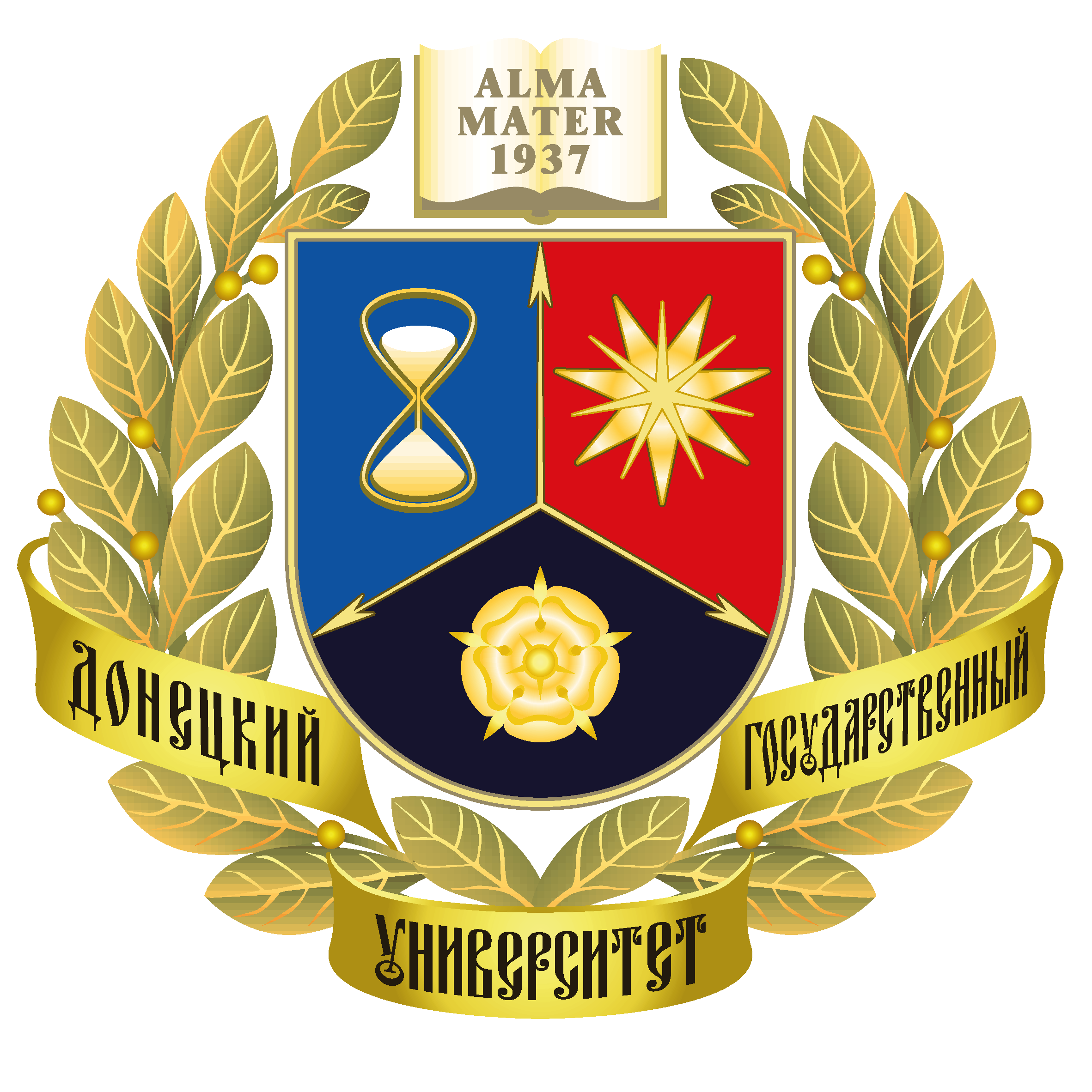 ФЕДЕРАЛЬНОЕ ГОСУДАРСТВЕННОЕ БЮДЖЕТНОЕ ОБРАЗОВАТЕЛЬНОЕ УЧРЕЖДЕНИЕ ВЫСШЕГО ОБРАЗОВАНИЯ«ДОНЕЦКИЙ ГОСУДАРСТВЕННЫЙ УНИВЕРСИТЕТ»БИОЛОГИЧЕСКИЙ ФАКУЛЬТЕТ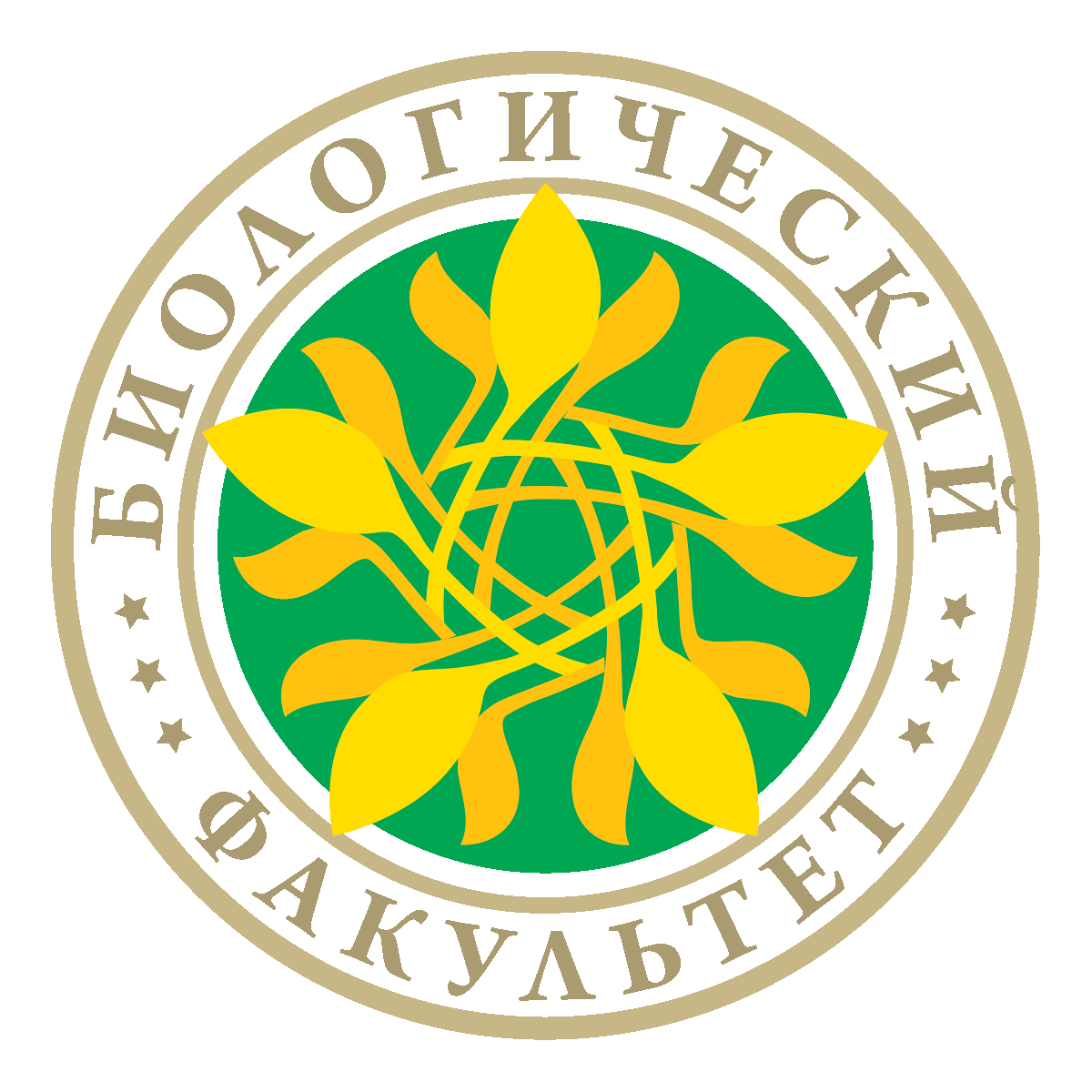 Автор                                                                      Научный   руководительАвтор                                                                      Научный   руководитель1. Фамилия________________________1. Фамилия  ___________________2. Имя  (полностью) ___________________2. Имя (полностью)  ______________3.Отчество (полностью)_____________3. Отчество (полностью)   _______4. Полное наименование  образовательной организации, в которой учится автор ___________________________________ 4. Место  работы, кафедра, телефон, е-mail ______________________________5. Факультет _______________________5. Должность _____________________6. Курс (год обучения)______________6. Научная степень____________7. Результаты работы опубликованы___________________________________                             (год, название  издания)7. Ученое звание  ________________8. Результаты работы внедрены___________________________________                          (год, место, форма  внедрения)8. Место  проживания, телефон______________________________9. Место  проживания, телефон, е-mail __________________________________Научный руководитель________________
(подпись)_________________
(фамилия, инициалы)Автор работы________________
(подпись)__________________
(фамилия, инициалы)Актуальность работыдо 10работа актуальна для региона на данном этапе5приведена цифровая аргументация актуальности1поставлена цель и задачи исследования2объект и предмет исследования определены верно и соответствуют теме работы2Анализ источников информации до 15проведен анализ современных источников по проблеме5проведен анализ источников на иностранных языках4проведен анализ нормативной и статистической базы3проведен анализ актуальной периодики3Методология исследованиядо 10представлена общая схема эксперимента или сформулирована концепция методологии 2использованы оригинальные методы и подходы4логически и лаконично описаны все используемые в работе методики2использованы междисциплинарные подходы, статистические методы и математические модели2Научная новизна и возможность внедрения до 45сформулирована  и обоснована научная гипотеза5присутствуют научные результаты, полученные впервые10усовершенствованы научные  результаты10научные результаты могут быть или уже внедрены в практику20присваивается балл по наивысшей степени новизны (впервые, усовершенствовано, получило дальнейшее развитие)Представлен расчет и обоснование экономического и/или социального эффектадо 5Логичность построения работыдо 3Работа структурированадо 3Обоснованность, полнота и логичность выводов и рекомендацийдо 4Балл эксперта (обосновывается)до 5КатегорияМаксимальный баллБалл рецензентаАктуальность работыдо 10работа актуальна для региона на данном этапе5приведена цифровая аргументация актуальности1поставлена цель и задачи исследования2объект и предмет исследования определены верно и соответствуют теме работы2Анализ источников информации до 15проведен анализ современных источников по проблеме5проведен анализ источников на иностранных языках4проведен анализ нормативной и статистической базы3проведен анализ актуальной периодики3Методология исследованиядо 10представлена общая схема эксперимента или сформулирована концепция методологии 2использованы оригинальные методы и подходы4логически и лаконично описаны все используемые в работе методики2использованы междисциплинарные подходы, статистические методы и математические модели2Научная новизна и возможность внедрения до 45сформулирована  и обоснована научная гипотеза5присутствуют научные результаты, полученные впервые10усовершенствованы научные  результаты10научные результаты могут быть или уже внедрены в практику20присваивается балл по наивысшей степени новизны (впервые, усовершенствовано, получило дальнейшее развитие)Представлен расчет и обоснование экономического и/или социального эффектадо 5Логичность построения работыдо 3Работа структурированадо 3Обоснованность, полнота и логичность выводов и рекомендацийдо 4Балл эксперта (обосновывается)до 5Итого:до 100 Автор                                                                      Научный   руководительАвтор                                                                      Научный   руководительАвтор                                                                      Научный   руководительАвтор                                                                      Научный   руководительАвтор                                                                      Научный   руководитель1. Фамилия________________________1. Фамилия________________________1. Фамилия  ___________________1. Фамилия  ___________________1. Фамилия  ___________________2. Имя  (полностью) ___________________2. Имя  (полностью) ___________________2. Имя (полностью)  ______________2. Имя (полностью)  ______________2. Имя (полностью)  ______________3.Отчество (полностью)_____________3.Отчество (полностью)_____________3. Отчество (полностью)   _______3. Отчество (полностью)   _______3. Отчество (полностью)   _______4. Полное наименование  образовательной организации, в которой учится автор ___________________________________ 4. Полное наименование  образовательной организации, в которой учится автор ___________________________________ 4. Место  работы, телефон, е-mail ______________________________4. Место  работы, телефон, е-mail ______________________________4. Место  работы, телефон, е-mail ______________________________5. Факультет _______________________5. Факультет _______________________5. Должность _____________________5. Должность _____________________5. Должность _____________________6. Курс (год обучения)______________6. Курс (год обучения)______________6. Научная степень____________6. Научная степень____________6. Научная степень____________7. Результаты работы опубликованы___________________________________                             (год, название  издания)7. Результаты работы опубликованы___________________________________                             (год, название  издания)7. Ученое звание  ________________7. Ученое звание  ________________7. Ученое звание  ________________8. Результаты работы внедрены___________________________________                          (год, место, форма  внедрения)8. Результаты работы внедрены___________________________________                          (год, место, форма  внедрения)8. Место  проживания, телефон______________________________8. Место  проживания, телефон______________________________8. Место  проживания, телефон______________________________9. Место  проживания, телефон, е-mail ______________________________9. Место  проживания, телефон, е-mail ______________________________Научный руководитель________________
(подпись)________________
(подпись)_________________
(фамилия, инициалы)Автор работы________________
(подпись)________________
(подпись)__________________
(фамилия, инициалы)